Einladung zur Patienten-Veranstaltung „Fit durch den Winter“ mit AATMDatum: 	Samstag, den 12.11.2022Uhrzeit:	10:00 – 12:15UhrOrt:		Online per TEAMSAgenda:Sie erhalten eine Einladung über TEAMS. Wenn Sie an der Patienten-Veranstaltung teilnehmen möchten, nehmen die TEAMS-Einladung an, das gilt dann als eine Anmeldung. Wir freuen uns sehr über Ihre Teilnahme. Ihr Herbert Rude und die Firma Grifols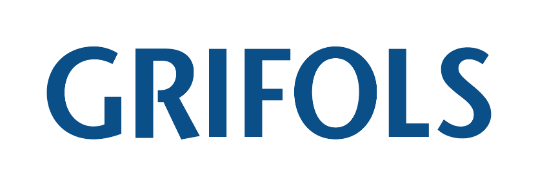 UhrzeitThemaReferent10:00 – 10:15h	Eröffnung und Begrüßung der TeilnehmerHerr Herbert RudeLeiter der SHG Rhein Main Nahe10:15 – 10:45Fit durch den Winter:aus medizinischer SichtFrau Dr. med. Anna Apine Fachärztin für Innere Medizin und Pneumologie, Allgemeinmedizin 10:45 – 10:55Pause10:55 – 11:40Fit durch den Winter: mit der richtigen Ernährung, Vorsorge und Bewegung (mit der Möglichkeit zum Mitmachen)Daniela Donath-Post Dipl. OecotrophologinFA Grifols GmbHFrau Stefanie SchneiderMFA, Trainerin f. Präventions- und Gesundheitssport11:40 – 12:00Verfügbarkeit Plasmapräparate, unterstützende ProgrammeClaudia Günther/Yvonne NürnbergerFA Grifols GmbH12:00 – 12:15VerabschiedungHerr Herbert RudeLeiter der SHG Rhein Main Nahe